	1. KUŽELKÁŘSKÁ LIGA DOROSTU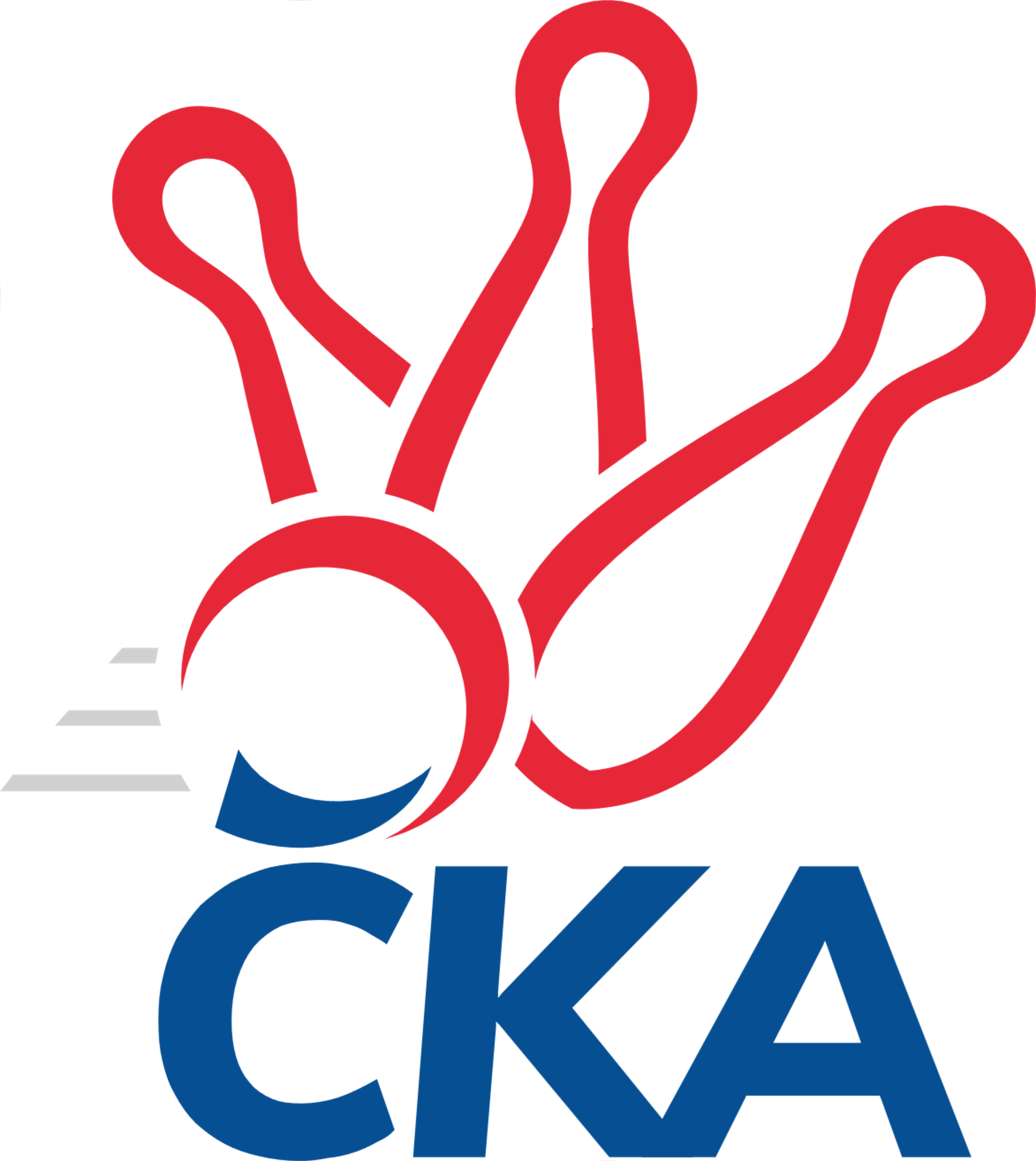 Č. 2Ročník 2020/2021	13.9.2020Nejlepšího výkonu v tomto kole: 1633 dosáhlo družstvo: SKK Náchod B1.KLD B 2020/2021Výsledky 2. kolaSouhrnný přehled výsledků:KK Jiří Poděbrady	- TJ Spartak Rokytnice n. J.	0:0	0:0		13.9.KK Kosmonosy 	- SKK Hořice	2:0	1607:1442		13.9.SKK Vrchlabí SPVR	- SKK Náchod B	0:2	1541:1633		13.9.Tabulka družstev:	1.	KK Kosmonosy	2	2	0	0	4 : 0 	 	 1589	4	2.	SKK Náchod A	1	1	0	0	2 : 0 	 	 1639	2	3.	KK Jiří Poděbrady	1	1	0	0	2 : 0 	 	 1587	2	4.	SKK Náchod B	2	1	0	1	2 : 2 	 	 1606	2	5.	SKK Vrchlabí SPVR	2	1	0	1	2 : 2 	 	 1573	2	6.	TJ Spartak Rokytnice n. J.	1	0	0	1	0 : 2 	 	 1519	0	7.	SKK Třebechovice p. O.	1	0	0	1	0 : 2 	 	 1436	0	8.	SKK Hořice	2	0	0	2	0 : 4 	 	 1395	0Podrobné výsledky kola:	 KK Jiří Poděbrady	0	0:0	0	TJ Spartak Rokytnice n. J.rozhodčí: 	 KK Kosmonosy 	1607	2:0	1442	SKK Hořice	Nikola Sobíšková	126 	 149 	 122 	131	528 	  	 443 	 108	120 	 105	110	Tereza Kroupová	Jana Burocková	150 	 130 	 138 	146	564 	  	 466 	 131	121 	 116	98	Adéla Fikarová	Tereza Nováková	128 	 125 	 130 	130	513 	  	 533 	 119	137 	 129	148	Ondřej Košťál	Sabrinka Zapletalová	130 	 139 	 113 	133	515 	  	 382 	 88	119 	 101	74	Jan Modřickýrozhodčí: Vladislav TajčNejlepší výkon utkání: 564 - Jana Burocková	 SKK Vrchlabí SPVR	1541	0:2	1633	SKK Náchod B	Šimon Fiebinger	131 	 117 	 121 	118	487 	  	 534 	 132	131 	 126	145	Kateřina Gintarová	Veronika Valešová	128 	 128 	 120 	120	496 	  	 551 	 140	111 	 157	143	Martin Hanuš	Adam Svatý	135 	 119 	 110 	151	515 	  	 548 	 142	128 	 133	145	Kryštof Brejtr	Ondřej Stránský	112 	 136 	 149 	133	530 	  	 499 	 134	133 	 122	110	Jan Majerrozhodčí: Zdeňka HoráčkováNejlepší výkon utkání: 551 - Martin HanušPořadí jednotlivců:	jméno hráče	družstvo	celkem	plné	dorážka	chyby	poměr kuž.	Maximum	1.	Ondřej Stránský 	SKK Vrchlabí SPVR	564.00	390.5	173.5	5.0	2/2	(598)	2.	František Adamů  ml.	SKK Náchod A	559.00	377.0	182.0	2.0	1/1	(559)	3.	Martin Hanuš 	SKK Náchod B	557.50	371.5	186.0	8.0	2/2	(564)	4.	Jiří Tichý 	KK Jiří Poděbrady	556.00	347.0	209.0	1.0	1/1	(556)	5.	Veronika Kábrtová 	SKK Náchod A	547.00	356.0	191.0	5.0	1/1	(547)	6.	Nikola Sobíšková 	KK Kosmonosy 	541.50	363.5	178.0	5.0	2/2	(555)	7.	Vojtěch Bulíček 	KK Jiří Poděbrady	541.00	342.0	199.0	3.0	1/1	(541)	8.	Barbora Lokvencová 	SKK Náchod A	533.00	367.0	166.0	4.0	1/1	(533)	9.	Kryštof Brejtr 	SKK Náchod B	529.00	369.0	160.0	8.0	2/2	(548)	10.	Jakub Kašpar 	TJ Spartak Rokytnice n. J.	527.00	372.0	155.0	10.0	1/1	(527)	11.	František Hejna 	SKK Náchod A	514.00	361.0	153.0	3.0	1/1	(514)	12.	Filip Hanout 	TJ Spartak Rokytnice n. J.	508.00	332.0	176.0	8.0	1/1	(508)	13.	Ondřej Košťál 	SKK Hořice	506.50	354.0	152.5	13.0	2/2	(533)	14.	Tereza Nováková 	KK Kosmonosy 	504.50	347.5	157.0	8.0	2/2	(513)	15.	Veronika Valešová 	SKK Vrchlabí SPVR	502.50	346.5	156.0	8.0	2/2	(509)	16.	Kateřina Gintarová 	SKK Náchod B	502.50	347.0	155.5	8.5	2/2	(534)	17.	Adam Svatý 	SKK Vrchlabí SPVR	492.50	342.0	150.5	11.0	2/2	(515)	18.	Šimon Fiebinger 	SKK Vrchlabí SPVR	492.00	339.0	153.0	9.5	2/2	(497)	19.	Jiří Černák 	SKK Třebechovice p. O.	490.00	329.0	161.0	6.0	1/1	(490)	20.	Adam Janda 	KK Jiří Poděbrady	490.00	344.0	146.0	8.0	1/1	(490)	21.	Matěj Ditz 	TJ Spartak Rokytnice n. J.	484.00	347.0	137.0	9.0	1/1	(484)	22.	Sabrinka Zapletalová 	KK Kosmonosy 	481.50	337.5	144.0	14.0	2/2	(515)	23.	Lada Tichá 	KK Jiří Poděbrady	481.00	351.0	130.0	7.0	1/1	(481)	24.	Tomáš Hanuš 	SKK Třebechovice p. O.	478.00	332.0	146.0	9.0	1/1	(478)	25.	Martin Pacák 	TJ Spartak Rokytnice n. J.	472.00	346.0	126.0	18.0	1/1	(472)	26.	Jakub Vinklář 	SKK Třebechovice p. O.	468.00	330.0	138.0	8.0	1/1	(468)	27.	Adéla Fikarová 	SKK Hořice	456.00	330.0	126.0	15.5	2/2	(466)	28.	Tereza Kroupová 	SKK Hořice	432.00	331.5	100.5	20.5	2/2	(443)	29.	Matyas Císař 	SKK Třebechovice p. O.	425.00	310.0	115.0	10.0	1/1	(425)		Jana Burocková 	KK Kosmonosy 	564.00	379.0	185.0	10.0	1/2	(564)		Lucie Dlouhá 	KK Kosmonosy 	520.00	357.0	163.0	4.0	1/2	(520)		Michaela Dušková 	SKK Náchod B	504.00	347.0	157.0	10.0	1/2	(504)		Jan Majer 	SKK Náchod B	499.00	343.0	156.0	12.0	1/2	(499)		Jan Modřický 	SKK Hořice	382.00	262.0	120.0	27.0	1/2	(382)Sportovně technické informace:Starty náhradníků:registrační číslo	jméno a příjmení 	datum startu 	družstvo	číslo startu21122	Jan Majer	13.09.2020	SKK Náchod B	1x
Hráči dopsaní na soupisku:registrační číslo	jméno a příjmení 	datum startu 	družstvo	23957	Jana Burocková	13.09.2020	KK Kosmonosy 	Program dalšího kola:3. kolo20.9.2020	ne	9:00	SKK Náchod A - SKK Vrchlabí SPVR				SKK Třebechovice p. O. - -- volný los --				TJ Spartak Rokytnice n. J. - -- volný los --	20.9.2020	ne	10:00	SKK Hořice - KK Jiří Poděbrady	20.9.2020	ne	11:00	SKK Náchod B - KK Kosmonosy 	Nejlepší šestka kola - absolutněNejlepší šestka kola - absolutněNejlepší šestka kola - absolutněNejlepší šestka kola - absolutněNejlepší šestka kola - dle průměru kuželenNejlepší šestka kola - dle průměru kuželenNejlepší šestka kola - dle průměru kuželenNejlepší šestka kola - dle průměru kuželenNejlepší šestka kola - dle průměru kuželenPočetJménoNázev týmuVýkonPočetJménoNázev týmuPrůměr (%)Výkon1xJana BurockováKosmonosy5642xMartin HanušNáchod B108.525512xMartin HanušNáchod B5511xJana BurockováKosmonosy108.425641xKryštof BrejtrNáchod B5481xKryštof BrejtrNáchod B107.935481xKateřina GintarováNáchod B5341xKateřina GintarováNáchod B105.175341xOndřej KošťálHořice5332xOndřej StránskýVrchlabí104.385302xOndřej StránskýVrchlabí5301xOndřej KošťálHořice102.46533